Antrag auf Projektförderung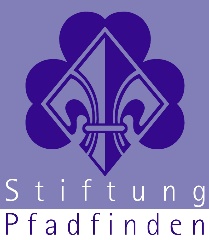 an die Stiftung Pfadfinden bitte leserlich ausfüllen und senden an: vorzugsweise per Mail an info@stiftungpfadfinden.deoder per Post an die Stiftung Pfadfinden, Zeißelstraße 15, 60318 Frankfurt Telefon für Rückfragen: 069-175362700  DatenName eures Projektes: _____________________________________Für wen stellt ihr den Antrag? * Für Stämme bitte Stammesname, Ort und Landesverband eintragen. VorhabenGerne weitere Informationen anfügen (Einladung, Veranstaltungsplan, Entwürfe o.ä.)Welches Ziel wollt ihr mit eurem Projekt erreichen? __________________________________________________________________________________________________________________________________________________________________________________________________________________________________________Wie und Wann wollt ihr das machen?____________________________________________________________________________________________________________________________________________________________________________________________________________________________________________________________________________________________________________________________________________________________________________________________________________________________________________________________________________________Welche Stufen sollen teilnehmen und wie viele Teilnehmer aus dem BdP erwartet ihr? ____________________________________________________________________________________________________________________________________________________________Was macht euer Projekt im Sinne der Stiftung Pfadfinden förderungswürdig? (z.B. Innovation, Nachhaltigkeit, neue Ideen, BdP-weit verwendbar…)__________________________________________________________________________________________________________________________________________________________________________________________________________________________________________Förderschwerpunkt (bitte das am besten Zutreffende ankreuzen)Finanzplanerwartete Aufwendungen (Material, Personal, Reisekosten, Lagerbeiträge, u.ä.)geplante Finanzierung (Teilnehmerbeiträge, Eigenmittel, Zuschüsse anderer):*Die erwarteten Ausgaben müssen mit den erwarteten Einnahmen übereinstimmen.BeantragungWir beantragen, unser Projekt mit einem Zuschuss in Höhe von EUR_________ zu fördern.Und was ist außerdem wichtig?Der „Wegweiser“ für den Erhalt von Zuschüssen durch die Stiftung Pfadfinden ist uns bekannt. Wir verpflichten uns diese Richtlinien einzuhalten.In unseren Berichten, Artikeln und auf unserer Homepage erwähnen wir die Stiftung Pfadfinden als Förderin des Projektes und nutzen dazu das Logo der Stiftung.Wir erlauben die Nutzung der Fotos aus dem Projekt durch die Stiftung Pfadfinden.Ort, Datum	Unterschrift des*r Projektleiter*inVerantwortliche*r Projektleiter*inNameStraße und HausnummerPLZ und WohnortTel.Nr.E-MailStamm* Landesverband BdP Sonstiges NameAdresseBankverbindungbitte Stammes- oder BdP-Konto nennen Inhaber:Bank:IBAN: Inhaber:Bank:IBAN: Inhaber:Bank:IBAN: Inhaber:Bank:IBAN: Aktivitäten in und mit der NaturInterkulturelle BegegnungenSoziale DiversitätStärkung von StämmenÄsthetische BildungÖffentlichkeitsarbeitNeue Medien und Technologien gesellschaftliches und politisches EngagementWissenschaftliche ArbeitenQualifizierung von FührungskräftenNeugründung von GruppenArtEURSumme*ArtEURerwarteter Zuschuss der StiftungSumme*